SCHEDA ALLIEVO PARTECIPANTEGara Nazionale Trasporti e Logistica a.s. 2022/2023
art. Costruzione del Mezzo - Costruzioni Aeronautiche  (da restituire, compilata in stampatello, via e-mail all’indirizzo brtf02000p@istruzione.it entro il 13/03/2023)Cognome …………………………………………………….… Nome……………...………………………….................Nato a  ……………………………………………....………….………….…. il  ………………………….…………………Residente in ………………………………..…......…… Via……………..…….………..………….......... n. ..................Città ……………………………………………………….………..…………................ Prov .…..…………..…………….CAP ……………..………		Tel. ……………………..…………….. e-mail ……………………………………………………………………………Istituto di provenienza ………………………………………………………....Classe di frequenza a.s. ______/___  ……………………………………………….Data …………….……Firma dell’alunno
………………………………….................Allegato: Liberatoria sull’utilizzo dei datiAllegato: Informazioni trattamento dati personaliLIBERATORIA SULL’UTILIZZO DEGLI ELABORATI DELLA GARALa presente liberatoria deve:essere compilata in ogni sua parte in maniera chiara e leggibile (stampatello);deve essere firmata dal dichiarante;essere inviata, unitamente alla scheda dell’allievo partecipante all’Istituto _______________________ (l’originale potrà essere consegnato il primo giorno della gara).In caso di inosservanza dei precedenti punti, la liberatoria non sarà ritenuta valida.IO DICHIARANTE(questa parte va compilata da un genitore nel caso di studente minorenne)Cognome.......................................................................... Nome …………………………………….…..nato/a  a ..........................................................................prov. ...........…………… il…………………….in qualità di genitore esercente la potestà sul minore o soggetto esercente la potestà sul minoreCognome.......................................................................... Nome …………………………………….……nato/a  a ..........................................................................prov. ...........…………… il…………………….Istituto di provenienza …………………………………………………………………………………….(questa parte va compilata dallo studente se maggiorenne)Cognome.......................................................................... Nome …………………………………….….nato/a  a ..........................................................................prov. ...........…………… il…………………….Istituto di provenienza ……………………………………………………………………………………sotto la mia responsabilitàAUTORIZZOl’Istituto ITT “E. Fermi”- Francavilla Fontana (BR) a pubblicare sul proprio sito, o in altre forme che l'Istituto riterrà opportune, foto/video e risultati riguardanti la partecipazione alla Gara Nazionale di Trasporti e Logistica, articolazione Costruzione del Mezzo, opzione Costruzioni Aeronautiche a.s. 2022/2023. L’Istituzione scolastica fa presente, altresì, ai sensi e per gli effetti Regolamento 2016/679 UE, che i dati personali forniti o acquisiti dalla scuola saranno oggetto di trattamento (nel rispetto della normativa sopra citata e degli obblighi di sicurezza e riservatezza) finalizzato agli adempimenti richiesti dall’esecuzione degli obblighi di legge.Tali dati potranno essere comunicati, per le medesime esclusive finalità, a soggetti cui sia riconosciuta da disposizioni di legge la facoltà di accedervi.GARE NAZIONALI PER GLI ISTITUTI TECNICI INFORMAZIONI SUL TRATTAMENTO DEI DATI PERSONALIai sensi dell’art. 13 del Regolamento UE 2016/679Luogo e data ____________________Firma leggibile del dichiarante_____________________________________________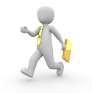 TITOLARE DEL TRATTAMENTOI dati personali sopra descritti potranno essere comunicati a soggetti autorizzati al trattamento ex art. 29 GDPR (personale amministrativo, tecnico e ausiliario; dirigenti scolastici; personale docente; collaboratori scolastici; membri di organi collegiali interni all’istituto scolastico titolare del trattamento) o a responsabili del trattamento nominati formalmente ai sensi dell’art. 28 GDPR.Inoltre, i dati personali verranno comunicati al MIM e ai soggetti eventualmente previsti dalla Gara di cui all’avviso n. 30943 del 10.11.2022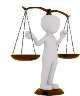 FINALITÀ E BASI GIURIDICHE DEL TRATTAMENTOA seguito della nota MIM prot. n.30943 del 10.11.2022, l’ITT “E. Fermi” di Francavilla Fontana  parteciperà fuori concorso alla gara nazionale avente ad oggetto l’elaborazione di casi e la realizzazione di progetti concernenti le discipline tecniche maggiormente professionalizzanti dell'indirizzo di studi, tratti dalla propria realtà produttiva.Nel corrente anno scolastico 2022-23 l’Istituto sarà sede della Gara Nazionale per gli studenti e studentesse dell’indirizzo di TRASPORTI E LOGISTICA – articolazione COSTRUZIONE DEL MEZZO AEREO, opzione COSTRUZIONI AERONAUTICHE.I dati trattati durante tale attività saranno i seguenti: dati identificativi, di contatto, anagrafici dei partecipanti, nonché foto/video/audio ritraenti gli autori del progetto e il progetto stesso. I suddetti dati verranno trattati dall’Istituto scolastico al solo fine di gestire l’intera procedura di gara proposta dal MIM (e contenuta nei sopra citati avvisi) e consentirne la conclusione con contestuale individuazione dei soggetti vincitori.Le basi giuridiche che giustificano il trattamento in oggetto sono:Il consenso dell’interessato (o, se minore, del suo legale rappresentante) – art. 6, lett. a) GDPR;Il legittimo interesse del Titolare, volto a promuovere la propria realtà professionalizzante (art. 6, lett. f) GDPR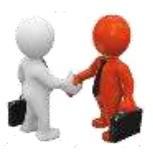 DESTINATARI DEI DATII dati personali sopra descritti potranno essere comunicati a soggetti autorizzati al trattamento ex art. 29 GDPR (personale amministrativo, tecnico e ausiliario; dirigenti scolastici; personale docente; collaboratori scolastici; membri di organi collegiali interni all’istituto scolastico titolare del trattamento) o a responsabili del trattamento nominati formalmente ai sensi dell’art. 28GDPR.Inoltre, i dati personali verranno comunicati al MIM e ai soggetti eventualmente previsti dalla Gara di cui alla nota MIM prot. n.30943 del 10.11.2022.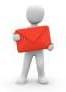 TRASFERIMENTO DEI DATII dati personali degli Interessati sono trattati e conservati su server ubicati all’interno dell’Unione Europea. In ogni caso, il Titolare, ove si rendesse necessario, potrà spostare i server e comunicare i dati dei dipendenti anche fuori dal territorio dell’Unione Europa (a titolo esemplificativo, in occasione di gite scolastiche, viaggi d’istruzione e campi scuola, progetti Erasmus, City Camp ecc). In tal caso, il Titolare assicura sin d’ora che il trasferimento dei dati extra-UE avverrà nel pieno rispetto e in conformità alle disposizioni di legge applicabili e, ove necessario, previa stipula delle clausole contrattuali standard previste dalla CommissioneEuropea, così come previsto dagli artt. 44 e ss. del GDPR..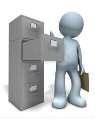 PERIODO DI CONSERVAZIONEI dati personali trattati durante la gara saranno conservati per il termine necessario alla definizione della stessa e, in ogni caso, per il tempo necessario all’espletamento degli obblighi di contratto e di legge. In particolare i dati personali saranno conservati nei tempi e nei modi indicati dalle Linee guida per le Istituzioni scolastiche e dai piani di conservazione e scarto degli archivi scolastici definiti dalla Direzione Generale degli Archivi presso il Ministero dei Beni Culturali.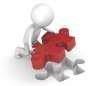 NATURA DEL CONFERIMENTO DEI DATIIl consenso al trattamento dei dati personali comuni nonché delle eventuali immagini, dei suoni e dei filmati è necessario al fine di poter partecipare alla gara in oggetto.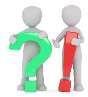 DIRITTI DELL’INTERESSATOL’interessato può esercitare in qualsiasi momento uno dei seguenti diritti:Diritto di accesso, cioè il diritto di chiedere al Titolare conferma che sia o meno in corso un trattamento di dati personali che lo riguardano, ottenendo tutte le informazioni indicate all’art. 15 GDPR (es. finalità del trattamento, categorie di dati personali trattati ecc.);Diritto di rettifica ossia la possibilità di corregge dati inesatti o richiederne l’integrazione qualora siano incompleti (art. 16 GDPR);Diritto alla cancellazione nei casi indicati dall’art. 17 GDPR;Diritto di limitazione di trattamento qualora ricorrano una o più delle ipotesi previstedall’art. 18 GDPR;Diritto di opposizione, in qualsiasi momento, al trattamento dei dati personali che loriguardano qualora ricorrano le condizioni indicate dall’art. 21 GDPR;I diritti sopra elencati possono essere esercitati mediante comunicazione al Titolare attraverso i dati di contatto sopra indicati.Inoltre, l’interessato ha il diritto di proporre reclamo ad un’autorità di controllo (Garante per laprotezione	dei	dati	personali).	Il	modulo	è	scaricabile	al	seguente	link:https://www.garanteprivacy.it/home/docweb/-/docweb-display/docweb/4535524